福州大学博士后科研流动站2018年招聘计划一、双一流高校等你来福州大学创建于1958年，地处福建省省会福州市，国家“211工程”重点建设高校，福建省人民政府与国家教育部共建高校。2017年进入“世界一流学科”建设高校行列。学校现有博士后科研流动站11个，一级学科博士点11个、二级学科博士点2个（不含一级学科覆盖）、一级学科硕士点39个、二级学科硕士点4个（不含一级学科覆盖）、专业学位授权点12个。目前各类研究生10700余人。截止2018年1月，化学、工程学和材料科学3个学科进入国际ESI学科排名前1%，其中化学（全球第165名，位居1.38‰）、材料学（全球第247名，位居3.03‰）、工程（全球第588名，位居4.38‰）。Fuzhou University, founded in 1958, is located in Fuzhou, the capital of Fujian Province. It is the world's first-class discipline construction university, which is jointly run by the Fujian Provincial Government and the Ministry of Education of China. Fuzhou University has 11 postdoctoral research stations, 11 doctor programs of first-level disciplines , 2 doctor programs of second-level disciplines, 39 master programs of first-level disciplines, 12 programs authorized of conferring professional degree, and more than 10,000 graduate student. By the end of January 2018, its disciplines of chemistry, engineering and material science are rated among the world’s 1% disciplines by ESI (Essential Science Indicators).二、英雄点将台博管办联系方式：王老师、黄老师、0591-22865501简历投递邮箱：yjsybgb@fzu.edu.cn、yjsybgb@163.comFuzhou University Postdoctoral Research Stations TEL: 0591-22865501，Wang，Huang，Mail：yjsybgb@fzu.edu.cn、yjsybgb@163.com三、待遇优厚等你来理工类全职博士后税前两年34—48万元，管理类全职博士后税前两年30—44万元；另外，获选博士后创新计划者，还将享受60万/两年的科研和生活补贴，获选福建省海峡博士后项目资助（A类），还将享受50万/两年的科研和生活补贴。以上收入含保险租贴（学校负责办理社会保险，提供60平方米以内的宿舍，须按标准交纳房租；若校内暂无合适房源，允许自租，学校给予税前2400元/月的租贴）；全职博士后的科研成果按照学校相关奖励办法进行奖励。各站点根据博士后工作情况和贡献度，可有配套奖励（详见各站点招收需求表）。Benefits：Fuzhou University will offer 340 to 480 thousand Chinese Yuan (before tax) as two years salary for full-time postdoctoral researchers of science, and 300 to 440 thousands Chinese Yuan (before tax) for full-time postdoctoral researchers of management, which contents insurance and rent (The university will provide social insurance, and a dormitory within 60 ㎡for each full-time postdoctoral researcher, but you should pay the normal rent. If there is no dormitory available, you may rent a flat near the university, for which the university will give the rent.)Besides, the postdoctoral innovation plan selected will enjoy 600 thousand Chinese Yuan two years as research and life funds, the Fujian Province Strait postdoctoral plan (A type) selected will enjoy 500 thousand Chinese Yuan two years as research and life funds.The university will provide the research results of full-time postdoctoral researchers in the performance salary distribution system.项目资助等你来博士后进站后,有机会申请获得：香江学者计划（资助60万/两年）博士后创新计划（资助60万/两年）中德博士后计划（资助60万/两年）福建省海峡博士后项目资助（A类50万/两年、B类50万/两年、C类1-3万）中国博士后科学基金（特别资助<15万>、面上资助<一等8万、二等5万>、）博士后国际交流计划（资助30万）国家自然科学基金及其他项目2017年我校博士后成就展，你也可以！2017 postdoctoral achievement exhibition , You can do it.7位在站博士后获得国家自然科学基金；7位博士后获得中国博士后科学基金面上资助（一等8万、二等5万）；1位博士入选全国博士后创新人才计划（全国300人，2年资助60万），获得“IUPAC-SOLVAY国际青年化学家奖”（全球5人，全国唯一）；1位博士入选中德博士后计划（全国仅29人，福建省高校唯一，两年资助60万）；1位博士入选博士后国际交流计划（全国仅60人，福建省唯一）。2017年博士后获得国家级资助总额累计超过400万。获批福建省海峡博士后项目7项，其中引进台湾籍博士后3人（两年资助50万元/人），获批C类博士后短期交流4项，获得省级博士后项目资助经费160余万。Whatever inner or outer , we are all online.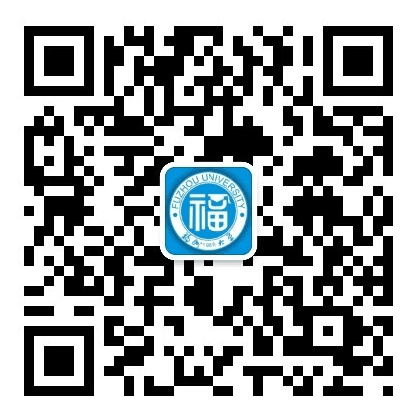 了解更多清新福大资讯欢迎关注福州大学研究生院官微点击链接可获2018年福州大学各博士后站点招收需求表：http://yjsy.fzu.edu.cn/html/bshz/zpjz/2017/09/26/b50644fe-e871-479b-ba60-9c67627b6e4c.html序号现有博士后科研流动站站点所在学院（单位）名称联系人联系电话（0591）电子邮箱1化学化学学院方昱婷22866227hxky@fzu.edu.cn2化学工程与技术石油化工学院刘文慧22865226whliubobo@fzu.edu.cn3土木工程土木工程学院张  静22865352zhangjing_nt@126.com4电气工程电气工程与自动化学院郑丽华228665991005363641@qq.com5数学离散数学与理论计算机研究中心邓  楠83846655dana@fzu.edu.cn6管理科学与工程经济与管理学院周小红2286646321496325@qq.com 7电子科学与技术物理与信息工程学院周雄图18046054165xtzhou@fzu.edu.cn8材料科学与工程材料科学与工程学院梁  滢22866532liang_y_fzu@163.com9机械工程机械工程及自动化学院宋长英22866261scy126@fzu.edu.cn10工商管理经济与管理学院周小红2286646321496325@qq.com11信息与通信工程物理与信息工程学院林丽群1896091945950066717@qq.comNumberName of the StationsNames of Colleges(Units) to Which the Stations Belong Contact Contact Number（0591）E-mail Address1ChemistryChemistry CollegeFang Yuting22866227hxky@fzu.edu.cn2Chemical Engineering and TechnologyPetrochemical Technology CollegeLiu Wenhui22865226whliubobo@fzu.edu.cn3Civil EngineeringCivil Engineering CollegeZhang Jing22865352zhangjing_nt@126.com4Electrical EngineeringElectrical Engineering  and Automation CollegeZheng Lihua228665991005363641@qq.com5MathematicsDiscrete Mathematics and Theoretical Computer Science Research CenterDeng Nan83846655dana@fzu.edu.cn6Management Science and EngineeringEconomics and Management CollegeZhou Xiaohong2286646321496325@qq.com7Electronic Science and TechnologyPhysics and Information Engineering CollegeZhou Xiongtu18046054165xtzhou@fzu.edu.cn8Material Science and EngineeringMaterial Science and Engineering CollegeLiang Ying22866532liang_y_fzu@163.com9Mechanical EngineeringMechanical Engineering and Automation CollegeSong Changying22866261scy126@fzu.edu.cn10Business AdministrationEconomics and Management CollegeZhou Xiaohong2286646321496325@qq.com11Information and Communication EngineeringPhysics and Information Engineering CollegeLIN Liqun1896091945950066717@qq.com